АДМИНИСТРАЦИЯ ГОРОДА НЕВИННОМЫССКАСТАВРОПОЛЬСКОГО КРАЯПОСТАНОВЛЕНИЕот 15 сентября 2020 г. N 1417ОБ УТВЕРЖДЕНИИ ПОРЯДКА РАЗМЕЩЕНИЯ И СОДЕРЖАНИЯ ОГРАЖДЕНИЙСТРОИТЕЛЬНЫХ ПЛОЩАДОК НА ТЕРРИТОРИИ ГОРОДА НЕВИННОМЫССКАВ соответствии с Федеральным законом от 06 октября 2003 года N 131-ФЗ "Об общих принципах организации местного самоуправления в Российской Федерации", Уставом муниципального образования города Невинномысска Ставропольского края, Правилами благоустройства территории муниципального образования города Невинномысска, утвержденными решением Думы города Невинномысска от 10 августа 2017 г. N 174-17, в целях обеспечения безопасности на строительных площадках, содержания строительных площадок в надлежащем состоянии и поддержания благоустройства на территории города Невинномысска, постановляю:1. Утвердить Порядок размещения и содержания ограждений строительных площадок на территории города Невинномысска, согласно приложению к настоящему постановлению.2. Опубликовать настоящее постановление в газете "Невинномысский рабочий", а также разместить в сетевом издании "Редакция газеты "Невинномысский рабочий" и на официальном сайте администрации города Невинномысска в информационно-телекоммуникационной сети "Интернет".Глава города НевинномысскаСтавропольского краяМ.А.МИНЕНКОВПриложениек постановлениюадминистрации города Невинномысскаот 15.09.2020 N 1417ПОРЯДОКРАЗМЕЩЕНИЯ И СОДЕРЖАНИЯ ОГРАЖДЕНИЙ СТРОИТЕЛЬНЫХ ПЛОЩАДОКНА ТЕРРИТОРИИ ГОРОДА НЕВИННОМЫССКАI. Общие положения1. Настоящий Порядок размещения и содержания ограждений строительных площадок на территории города Невинномысска (далее - Порядок) разработан в соответствии с Федеральным законом от 06 октября 2003 года N 131-ФЗ "Об общих принципах организации местного самоуправления в Российской Федерации", Уставом муниципального образования города Невинномысска Ставропольского края, Правилами благоустройства территории муниципального образования города Невинномысска, утвержденными решением Думы города Невинномысска от 10 августа 2017 года N 174-17, в целях обеспечения безопасности на строительных площадках, содержания строительных площадок в надлежащем состоянии и поддержания благоустройства на территории города Невинномысска.2. Порядок устанавливает требования к ограждениям строительных площадок, их установке и содержанию на территории города Невинномысска.3. Для целей Порядка используются следующие понятия:объект капитального строительства - здание, строение, сооружение, объекты, строительство которых не завершено, за исключением некапитальных строений, сооружений и неотделимых улучшений земельного участка (замощение, покрытие и другие);линейные объекты - линии электропередачи, линии связи (в том числе линейно-кабельные сооружения), трубопроводы, автомобильные дороги, железнодорожные линии и другие подобные сооружения;строительство - создание зданий, строений, сооружений (в том числе на месте сносимых объектов капитального строительства);реконструкция объектов капитального строительства (за исключением линейных объектов) - изменение параметров объекта капитального строительства, его частей (высоты, количества этажей, площади, объема), в том числе надстройка, перестройка, расширение объекта капитального строительства, а также замена и (или) восстановление несущих строительных конструкций объекта капитального строительства, за исключением замены отдельных элементов таких конструкций на аналогичные или иные улучшающие показатели таких конструкций элементы и (или) восстановления указанных элементов;капитальный ремонт объектов капитального строительства (за исключением линейных объектов) - замена и (или) восстановление строительных конструкций объектов капитального строительства или элементов таких конструкций, за исключением несущих строительных конструкций, замена и (или) восстановление систем инженерно-технического обеспечения и сетей инженерно-технического обеспечения объектов капитального строительства или их элементов, а также замена отдельных элементов несущих строительных конструкций на аналогичные или иные улучшающие показатели таких конструкций элементы и (или) восстановление указанных элементов;снос объекта капитального строительства - ликвидация объекта капитального строительства путем его разрушения (за исключением разрушения вследствие природных явлений либо противоправных действий третьих лиц), разборки и (или) демонтажа объекта капитального строительства, в том числе его частей;консервация объекта - приведение объекта капитального строительства и территории, используемой для его возведения (строительной площадки), в состояние, обеспечивающее прочность, устойчивость и сохранность конструкций, оборудования и материалов, а также безопасность объекта и строительной площадки для населения и окружающей среды;строительная площадка - ограждаемая территория, используемая для размещения возводимого, подлежащего реконструкции, сносу объекта капитального строительства, временных зданий и сооружений, техники, отвалов грунта, складирования строительных материалов, изделий, оборудования и выполнения строительно-монтажных работ;застройщик - физическое или юридическое лицо, обеспечивающее на принадлежащем ему земельном участке или на земельном участке иного правообладателя строительство, реконструкцию, снос, капитальный ремонт объектов капитального строительства;баннер - виниловое полотно, армированное полиэстеровой нитью;баннерная сетка - виниловая сетка, армированная полиэфирной нитью.4. Порядок распространяется на строительство новых, реконструкцию, капитальный ремонт и снос существующих объектов капитального строительства, а также при консервации объектов.Порядок не распространяется на строительство, реконструкцию, капитальный ремонт, снос, консервацию:линейных объектов, объектов индивидуального жилищного строительства, садовых домов, зданий и сооружений, строительство которых в соответствии с законодательством о градостроительной деятельности может осуществляться без разрешения на строительство;объектов военной инфраструктуры Вооруженных Сил Российской Федерации, объекты, сведения о которых составляют государственную тайну, объектов производства, переработки, хранения радиоактивных и взрывчатых веществ и материалов, объектов по хранению и уничтожению химического оружия и средств взрывания, иных объектов, для которых устанавливаются требования, связанные с обеспечением ядерной и радиационной безопасности в области использования атомной энергии, должны соблюдаться требования, установленные государственными заказчиками, федеральными органами исполнительной власти, уполномоченными в области обеспечения безопасности указанных объектов, и государственными контрактами (договорами).5. Порядок действует на территории муниципального образования города Невинномысска и является обязательным для исполнения всеми гражданами и юридическими лицами независимо от формы собственности и ведомственной принадлежности.II. Требования к ограждениям строительных площадок6. Конструкция ограждения строительных площадок должна удовлетворять следующим требованиям:1) ограждение должно быть секционным, сборно-разборным с унифицированными элементами и деталями, иметь единый характер в границах строительной площадки;2) высота ограждения должна быть не менее 1,6 метра, а в местах близкого размещения от пешеходной зоны высотой не менее 2,0 метра;3) ограждение, расположенное в местах размещения пешеходных зон, должно быть оборудовано сплошным защитным козырьком, тротуаром для пешеходов шириной не менее 1,2 метра, оборудованным перилами, защитными экранами со стороны движения транспорта и пандусом для заезда на него. Защитный козырек должен выдерживать действие снеговой нагрузки, а также нагрузки от падения одиночных предметов, панели козырька должны обеспечивать перекрытие тротуара и выходить за его край (со стороны движения транспорта) на 50 - 100 мм. Зазоры в настилах тротуаров допускаются не более 5 мм;4) при выполнении ограждения должна быть обеспечена его устойчивость к внешним воздействиям, прочность, надежность и эксплуатационная безопасность;5) ограждение не должно иметь поврежденных участков, острых кромок, заусенцев и неровностей, которые могут стать причиной травматизма, отклонений от вертикали, подкосов (подпорок) с внешней стороны, посторонних надписей и изображений;6) ограждение не должно иметь проемов, кроме ворот и калиток, контролируемых в течение рабочего времени и запираемых после его окончания. Ширина въезда на строительную площадку должна соответствовать пожарным требованиям и составлять не менее 6,0 метра. Минимальная ширина калитки для прохода людей должна быть 0,8 метра;7) по периметру ограждения размещается баннер или баннерная сетка с изображением в соответствии с приложением (не приводится) к Порядку.Использование иного изображения на баннере или баннерной сетке возможно только при письменном согласовании с комитетом по управлению муниципальным имуществом администрации города Невинномысска.7. На ограждении строительной площадки, либо на границе участка строительства, в непосредственной близости от въезда на территорию, размещается информационный стенд строящегося (реконструируемого) объекта с обеспечением его подсветки.Информационный стенд должен содержать следующую информацию:1) реквизиты разрешения на строительство, реконструкцию, капитальный ремонт объекта;2) наименование объекта;3) графическое изображение объекта;4) краткую характеристику объекта с указанием проектной организации;5) сроки начала и окончания работ;6) сведения о застройщике (заказчике), исполнителе работ (подрядчике, генподрядчике), фамилии, должности и номере телефона ответственного за проведение работ на объекте.8. После завершения строительства, реконструкции, капитального ремонта, сноса объекта капитального строительства ограждение должно быть демонтировано, а прилегающая территория благоустроена в соответствии с проектной документацией.III. Правила установки ограждений строительных площадок9. До начала работ по подготовке участка к строительству, реконструкции, сносу, капитальному ремонту объекта застройщику необходимо установить ограждение по всему периметру строительной площадки в соответствии с проектом организации строительства.10. Ограждение устанавливается в границах земельного участка на котором планируется осуществить строительство, реконструкцию, капитальный ремонт, снос.11. Не допускается установка ограждения, не соответствующего Порядку, а также без получения в установленном порядке разрешения на строительство объекта капитального строительства, выданного администрацией города Невинномысска.IV. Содержание ограждений строительных площадок12. Ограждение должно очищаться от несанкционированной рекламы, материалов информационного характера, грунта, грязи, снега и наледи (не реже одного раза в неделю).Повреждение ограждений необходимо устранять незамедлительно.V. Ответственность за нарушение Порядка13. За нарушение Порядка организации, граждане и должностные лица привлекаются к ответственности в соответствии с Законом Ставропольского края от 10 апреля 2008 года N 20-кз "Об административных правонарушениях в Ставропольском крае".14. Наложение административного взыскания не освобождает виновных лиц от обязанности устранить допущенные ими правонарушения.Первый заместительглавы администрациигорода НевинномысскаВ.Э.СОКОЛЮК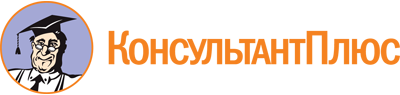 Постановление администрации г. Невинномысска Ставропольского края от 15.09.2020 N 1417
"Об утверждении Порядка размещения и содержания ограждений строительных площадок на территории города Невинномысска"Документ предоставлен КонсультантПлюс

www.consultant.ru

Дата сохранения: 23.09.2022
 